						Утвърдил: (Васка Стоянова)Специалност  „Графичен дизайн“I-ви курс,  2-ри семестър,  уч. 2018/2019 г.(1-ва седмица)(2-ра седмица)(3-та седмица)(4-та седмица)Начало: 18.03. – 11.04.2019 г.				 Изпити: 15.04. – 25.04.2019 г.Програмни средства за компютърна текстообработка – 30 ч. – Олга ЕневаНадписи и шрифтове – 30 ч. –Васил ВасилевИстория на изкуството – 12 ч. – Ана ИвановаТрудово правно законодателство – 8 ч. – Алекс ЧеканскаЗдравословни и безопасни условия на труд (ЗБУТ) – 8 ч. - Иванка ВласеваЧуждоезикова комуникация (англ. език) – 25 ч. - М. ДелчеваПроизводствена практика – 17 ч. - гл. ас. д-р Ст. Маджарова                                                                             Учебните часове са 45 минути и 15 минути почивка (междучасие).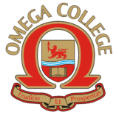 „ЧАСТЕН ПРОФЕСИОНАЛЕН КОЛЕЖ ОМЕГА“ ЕООДПловдив 4023, ул. „Вълко Шопов“ 14тел. 032/944544 GSM: 0882 933 561безплатен  национален телефон: 0800 900 11e-mail: omegacollegebg@gmail.comwww.collegeomega.comДатаДенЧасПредметПреподавателЗала18.03.2019понеделник09.00-12.4013.30 – 17.30Английски езикТруд. правно закон.М. ДелчеваАл. ЧеканскаАулаАула19.03.2019вторник09.00-12.40Английски езикМ. ДелчеваАула20.03.2019сряда09.00-12.4013.30 – 17.30История на изкуств.Надписи и шрифтове А. ИвановаВасил ВасилевЗала 4Зала 421.03.2019четвъртък09.00-12.40Произв. практикагл. ас. Ст. МаджароваЗала 422.03.2019петък09.00-12.4013.30-17.30Програмни средства за комп. текстообраб.Олга ЕневаЗала 4ДатаДенЧасПредметПреподавателЗала25.03.2019понеделник09.00-12.4013.30 – 17.30Английски езикТруд. правно закон.М. ДелчеваАл. ЧеканскаАулаАула26.03.2019вторник09.00-12.4013.30 – 17.30Надписи и шрифтовеЗБУТВасил ВасилевИв. ВласеваЗала 4Аула27.03.2019сряда09.00-12.4013.30 – 17.30История на изкуств.Надписи и шрифтове А. ИвановаВасил ВасилевЗала 4Зала 428.03.2019четвъртък09.00-12.40Произв. практикагл. ас. Ст. МаджароваЗала 429.03.2019петък09.00-12.4013.30-17.30Програмни средства за комп. текстообраб.Олга ЕневаЗала 4ДатаДенЧасПредметПреподавателЗала01.04.2019понеделник09.00-12.4013.30-17.30Английски езикИстория на изкуств.М. ДелчеваА. ИвановаАулаАула02.04.2019вторник09.00-12.0013.30-16.30Надписи и шрифтовеПроизв. практикаВасил Василевгл. ас. Ст. МаджароваЗала 4Зала 403.04.2019сряда09.00-12.0014.00-17.00Английски езикНадписи и шрифтове М. ДелчеваВасил Василев АулаЗала 404.04.2019четвъртък09.00-12.40Произв. практикагл. ас. Ст. МаджароваЗала 405.04.2019петък09.00-12.4013.30-17.30Програмни средства за комп. текстообраб.Олга ЕневаЗала 4ДатаДенЧасПредметПреподавателЗала08.04.2019понеделник09.00-11.0011.00-12.0013.00-17.00Английски езикПредприемачество и възможности за развитие на младите хора в България                            Надписи и шрифтовеМ. Делчевапроф.КонаревВасил ВасилевАула                     АулаЗала 409.04.2019вторник09.00-12.4013.30-17.30Надписи и шрифтовеПроизв. практикаВасил Василевгл. ас. Ст. МаджароваЗала 4Зала 410.04.2019сряда09.00-12.0013.00-17.00Английски езикНадписи и шрифтове М. ДелчеваВасил ВасилевАулаЗала 411.04.2019четвъртък09.00-12.0013.00-16.00Програмни средства за комп. текстообраб.Олга ЕневаЗала 412.04.2019петък13.30-17.30ЗБУТИванка ВласеваАула